bvvv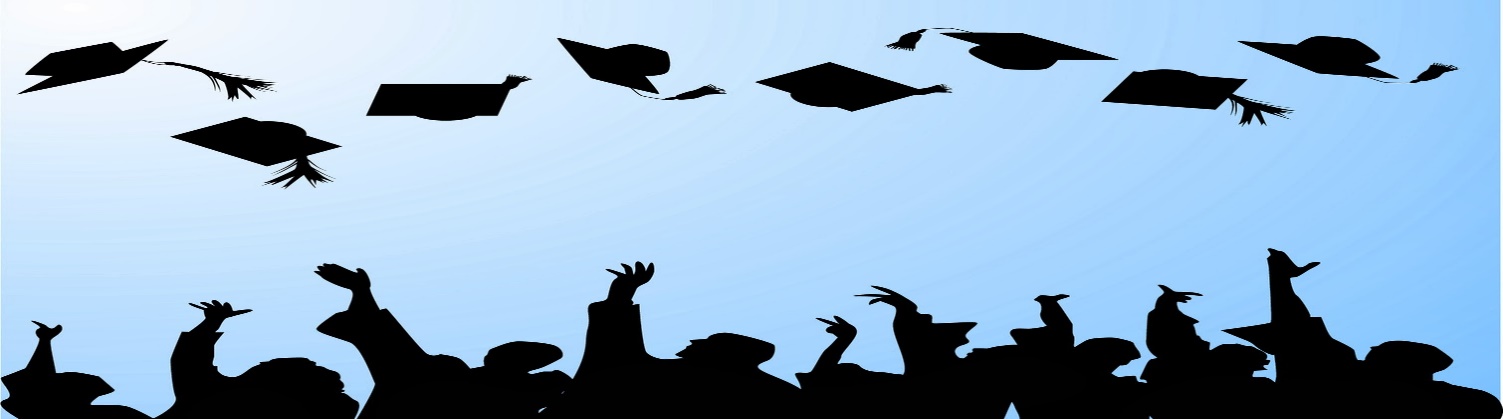 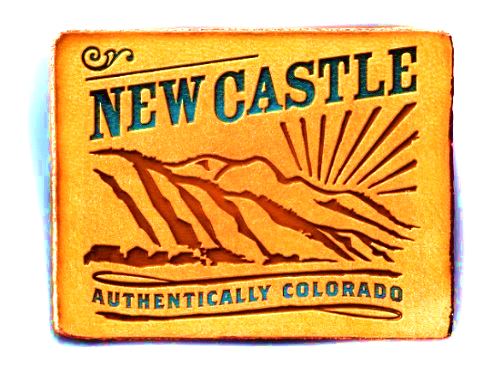 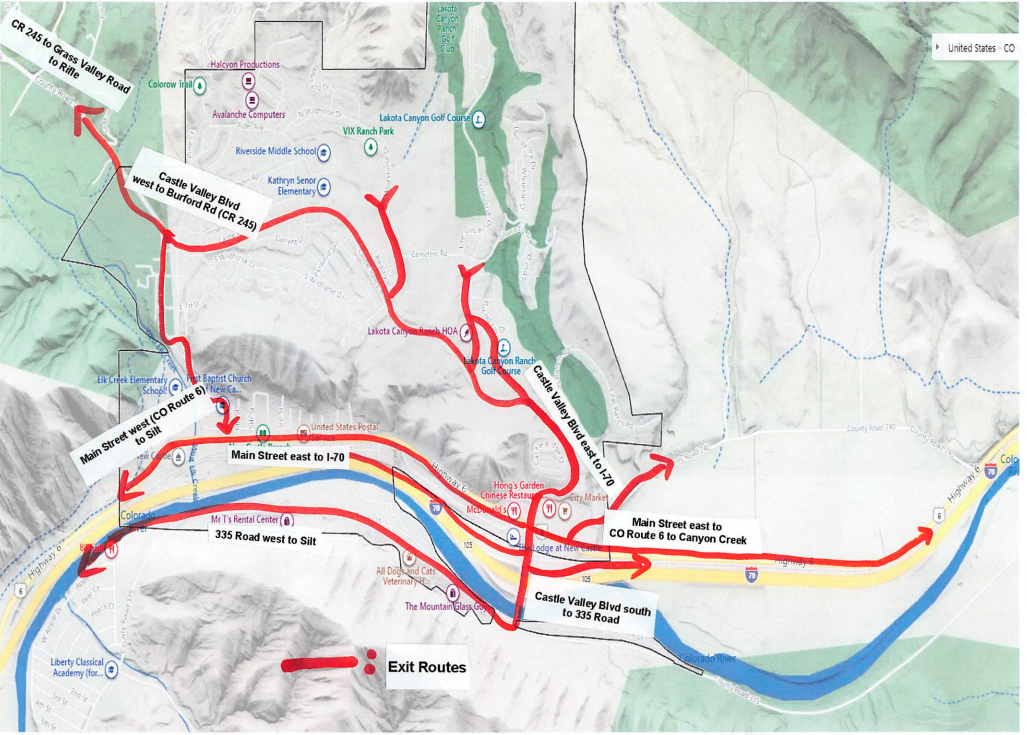 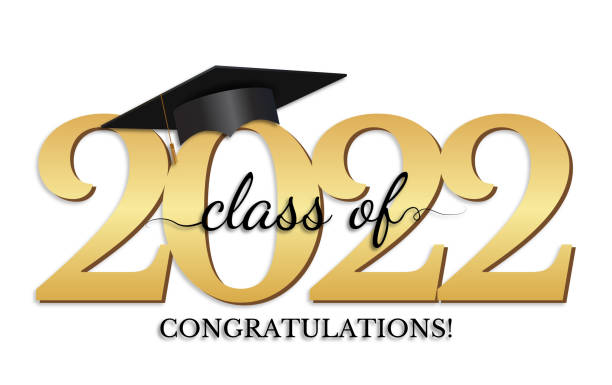 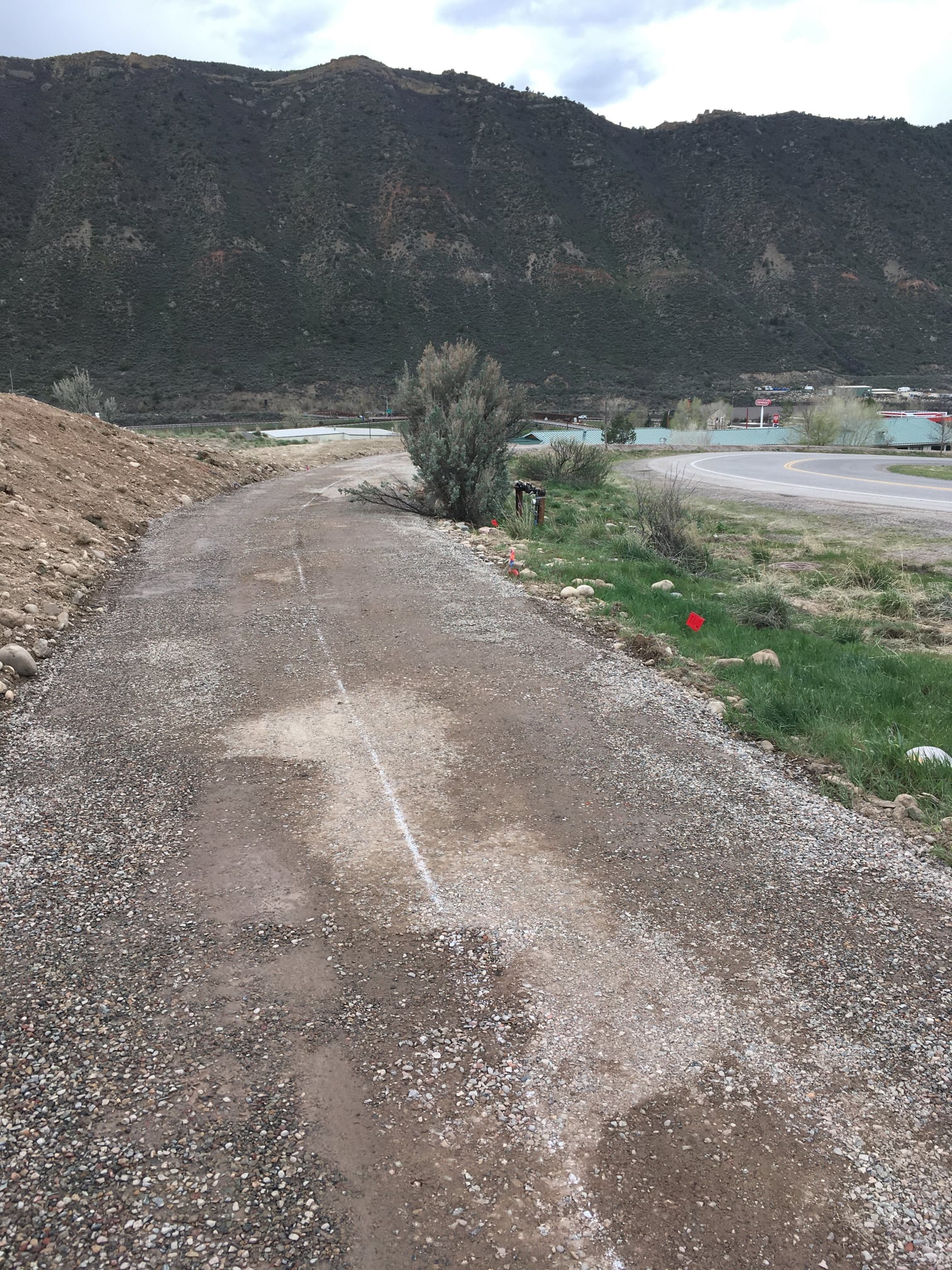 ‘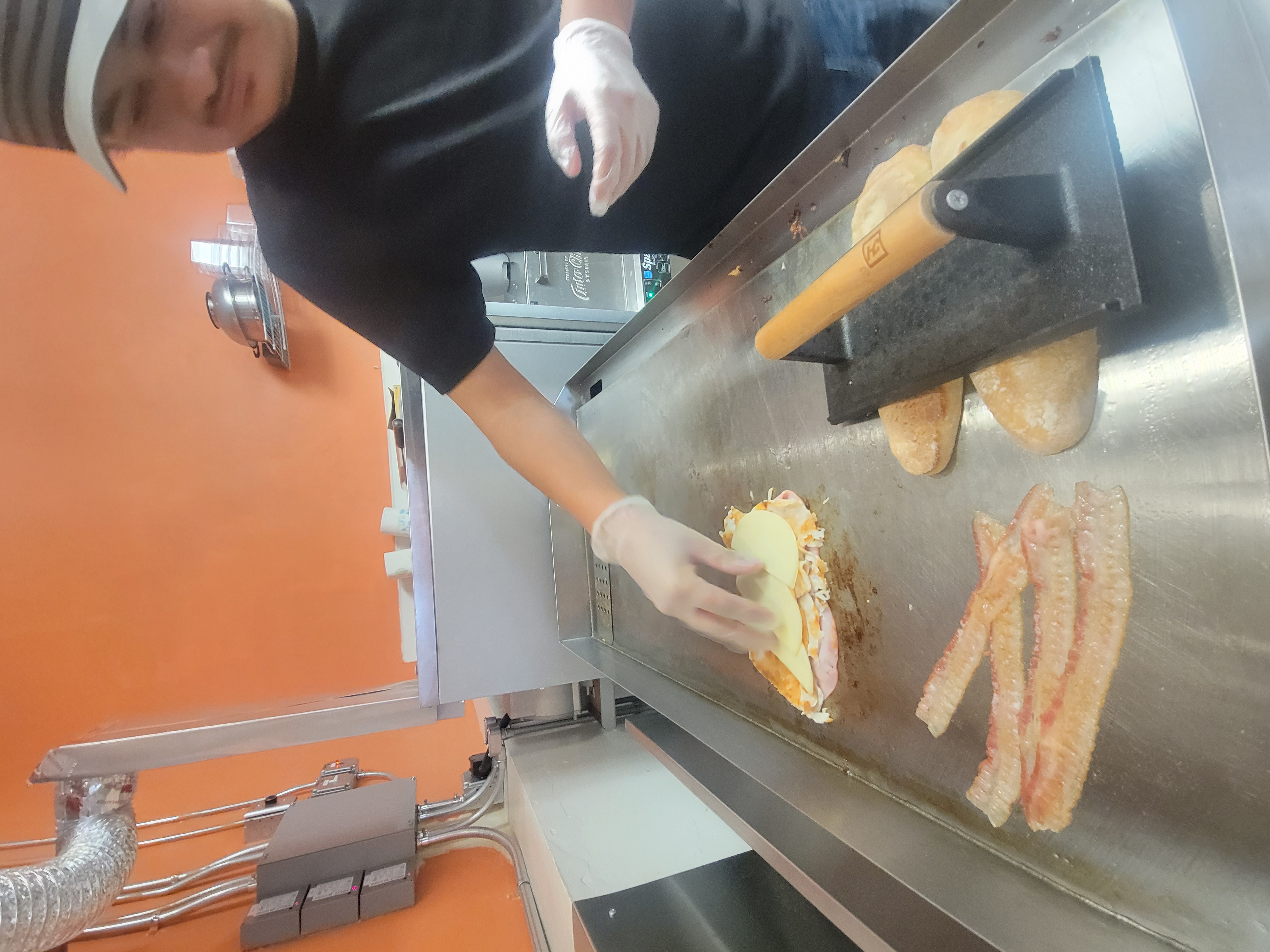 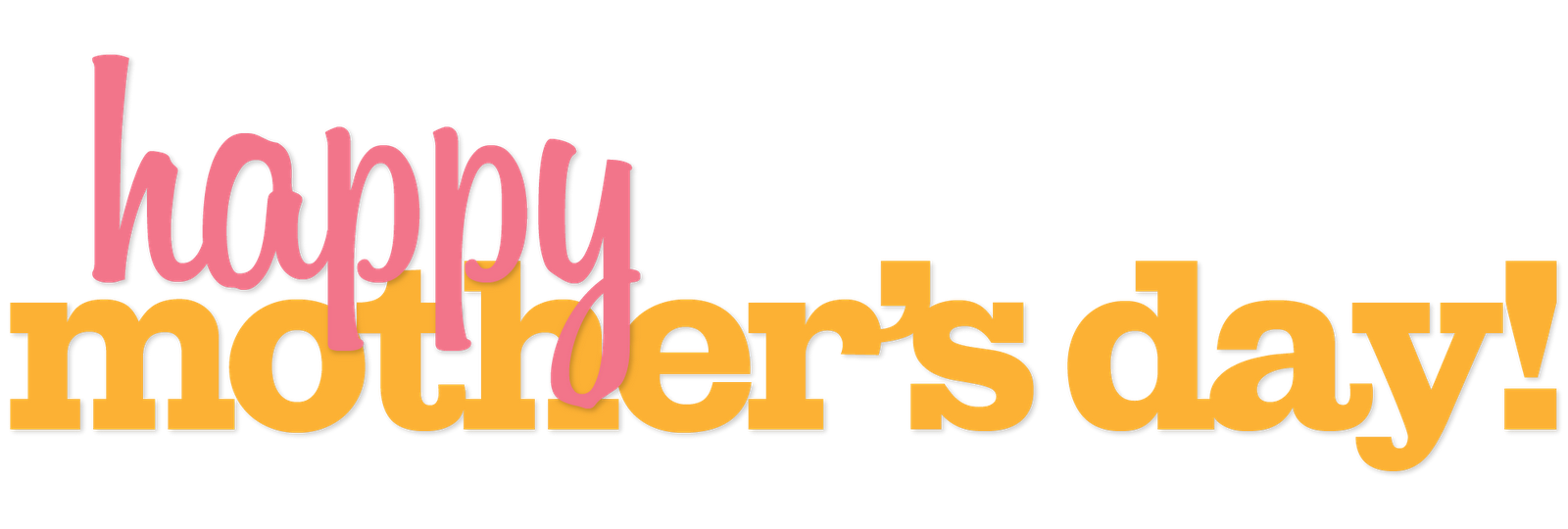 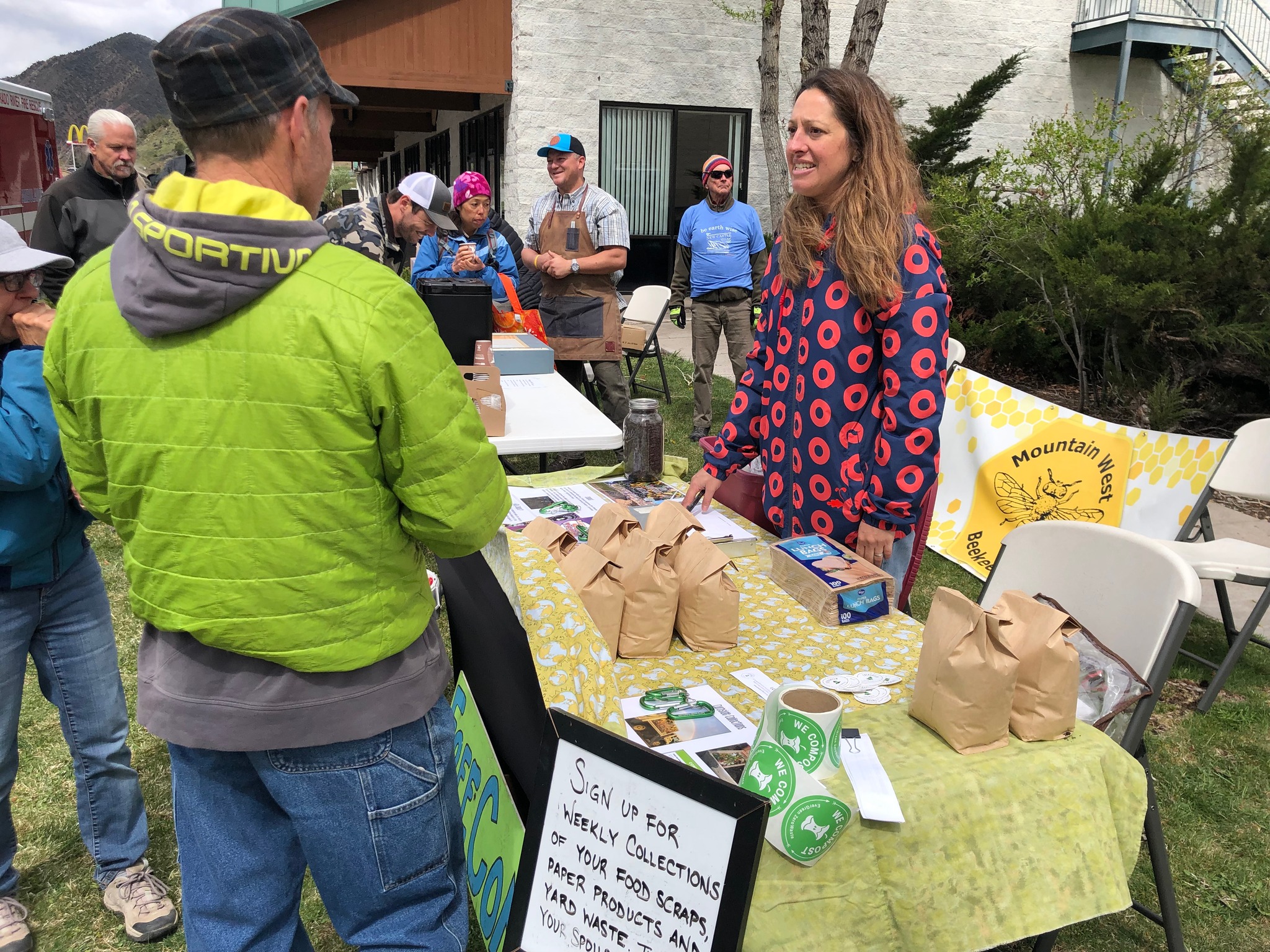 